We can ! １  Unit５「できること」　　　　　　　　　　５－A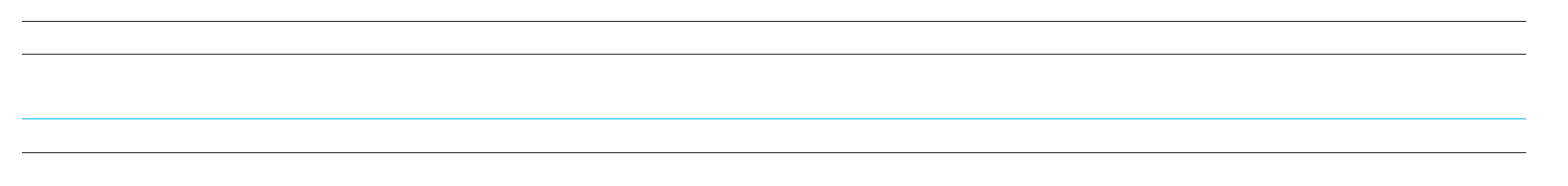 soccer badmintonkendoWe can ! １  Unit５　「できること」　　　　　　　　　５－B judokendamaplay volleyballHi, friends1  Unit５「できること」　　　　　　　　　 ５－C swimskirunWe can１  Unit７「位置と場所」　　　　　   　　　　７－A boxcupbasketWe can１  Unit７「位置と場所」                   　７－B stationparklibraryWe can 1  Unit７「位置と場所」                   　７－C bookstorehospitalpost officeWe can 1  Unit８「位置と場所」  　　　　　　　　　８－AricecakemilkWe can 1  Unit８「位置と場所」  　　　　　　　　　８－B saladsoupdrinkWe can 1  Unit８「位置と場所」  　　　　　　　　　８－C potatoappleorangeWe can 1  Unit９「あこがれの人」 　　　　　　　９－A herocoolkindWe can 1  Unit９「あこがれの人」 　　　　　　　９－B greatactivefantasticWe can 1  Unit９「あこがれの人」 　　　　　　　９－C This is my hero.She is cool.He is good at cooking.